DC à la carte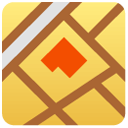 Justus de Harduwijnlaan 13, 9000 Gent
44021A1697/00T000, 44021A1702/00F000Locatie
Omgeving
Kadaster
Gewestplan
Water
Natuur
Recht van voorkoop
Beschermd onroerend erfgoed
Vastgestelde inventarissen
Wetenschappelijke inventarissen
Unesco werelderfgoed
Historische kaarten
Woningkwaliteit
Locatie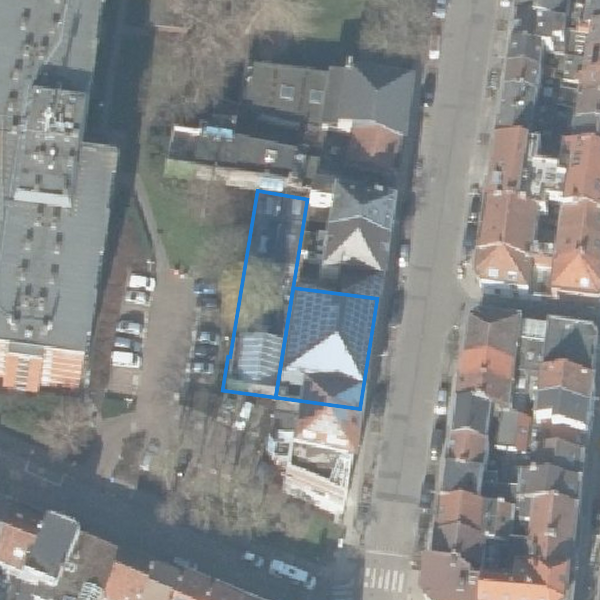 Omgeving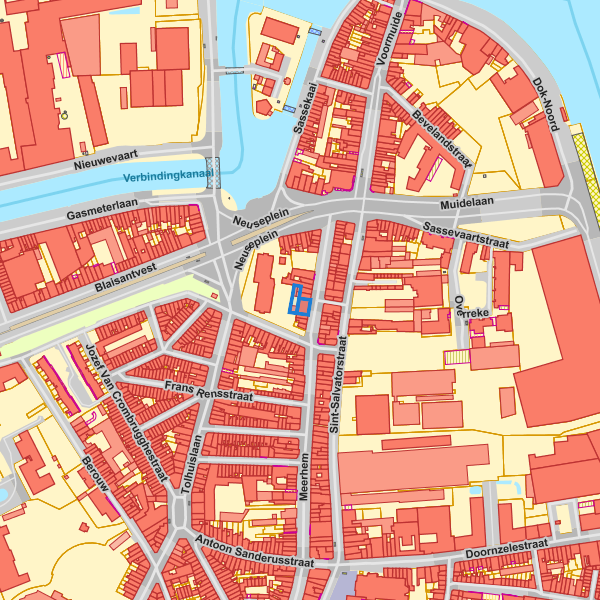 KadasterMeest recente toestand
eservices.minfin.fgov.be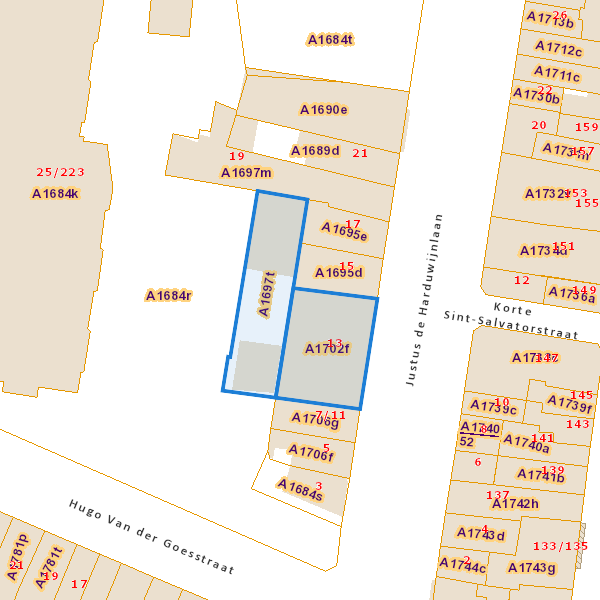 Fiscale toestand
eservices.minfin.fgov.be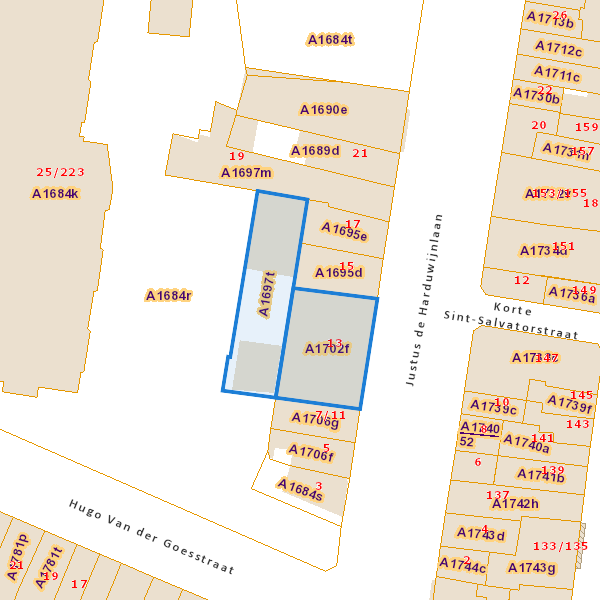 Gewestplan
www.geopunt.be
Gewestplan legende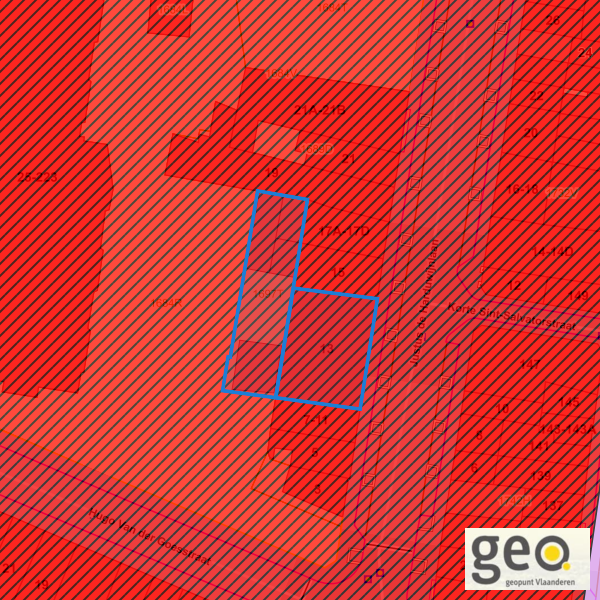 WaterOverstromingsgevoelige gebieden (2017)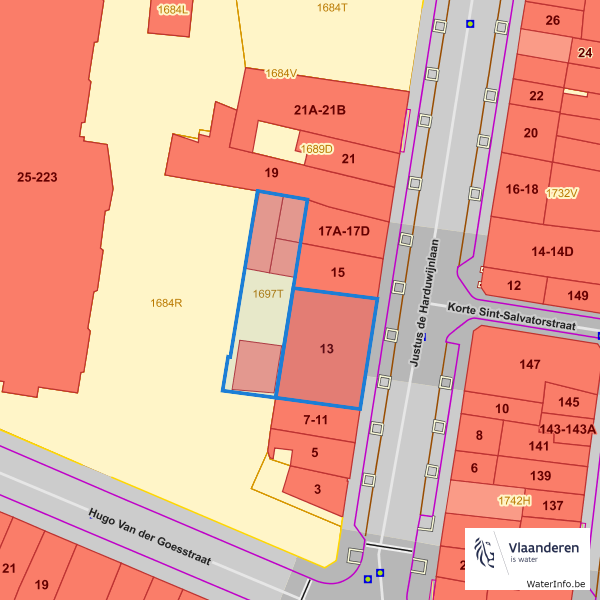 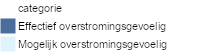 Risicozones overstroming (2017)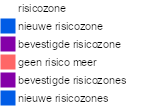 Recent overstroomde gebieden (2017)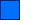 Signaalgebieden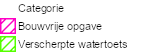 NatuurBosreferentielaag 2000
www.geopunt.be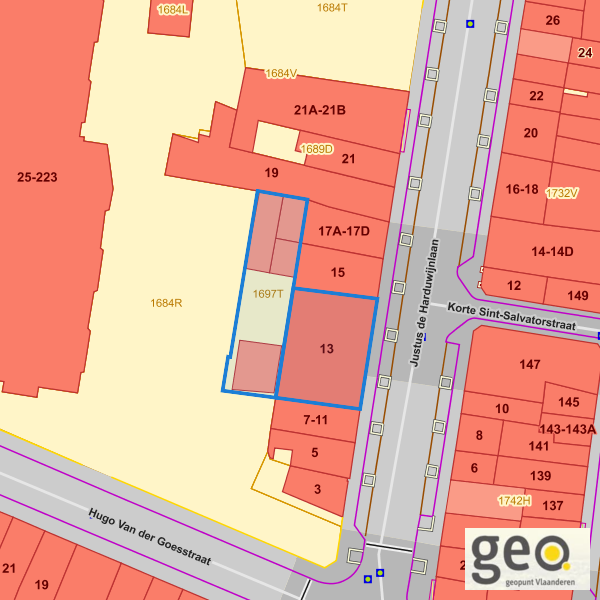 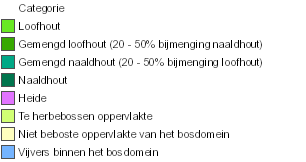 Groenkaart Vlaanderen (2021)
www.geopunt.be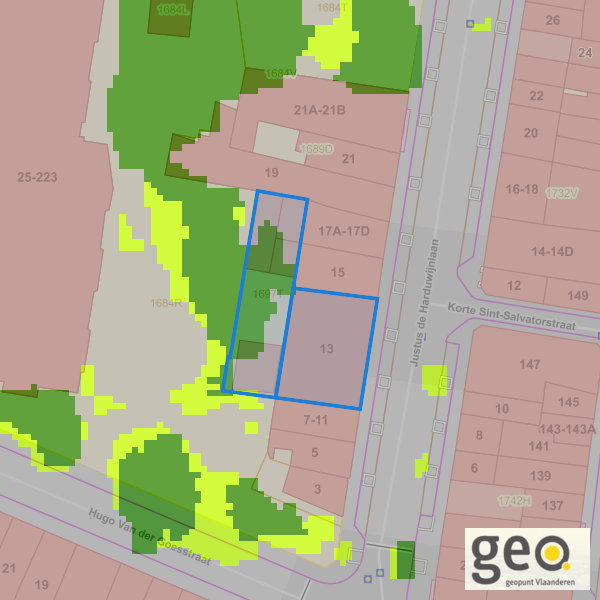 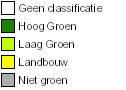 Boskartering 1990
www.geopunt.be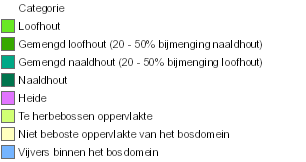 Digitale boswijzer 2021
www.geopunt.be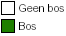 Digitale boswijzer 2018
www.geopunt.beDigitale boswijzer 2015
www.geopunt.beDigitale boswijzer 2012
www.geopunt.beDigitale boswijzer 2009
www.geopunt.bePFAS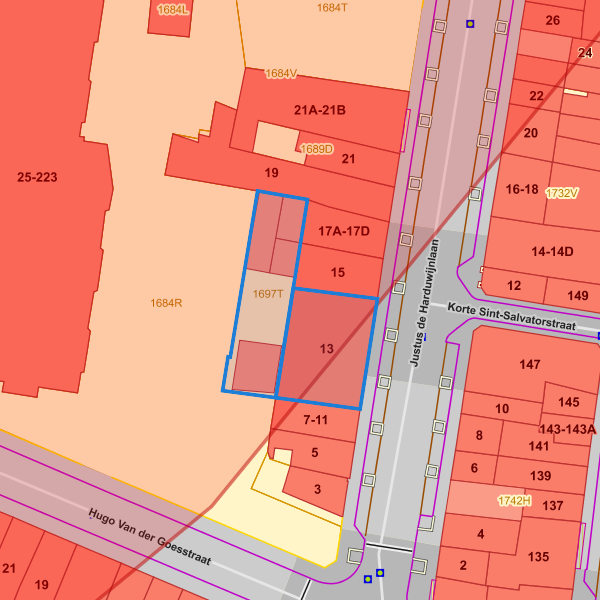 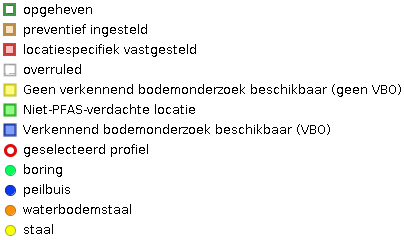 VEN en IVON
www.geopunt.be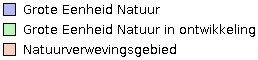 Jachtterreinen
www.geopunt.be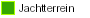 Natuurbeheerplannen
www.geopunt.be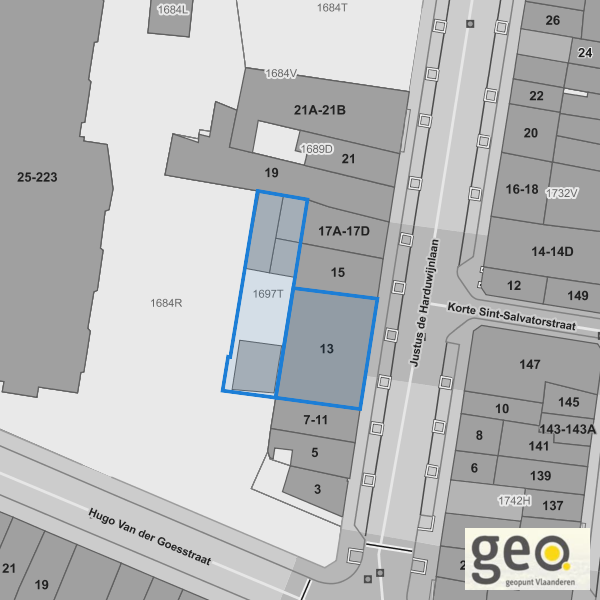 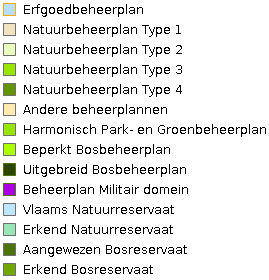 Recht van voorkoopVlaams voorkooprecht
www.geopunt.be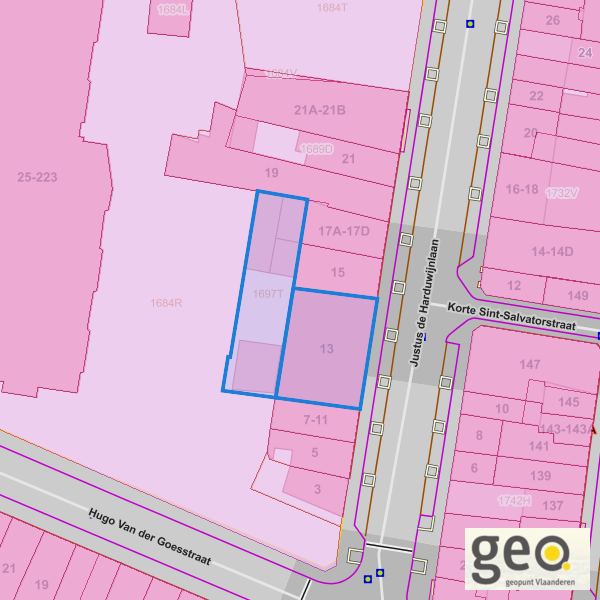 Recht van voorkoop afbakeningen
www.geopunt.be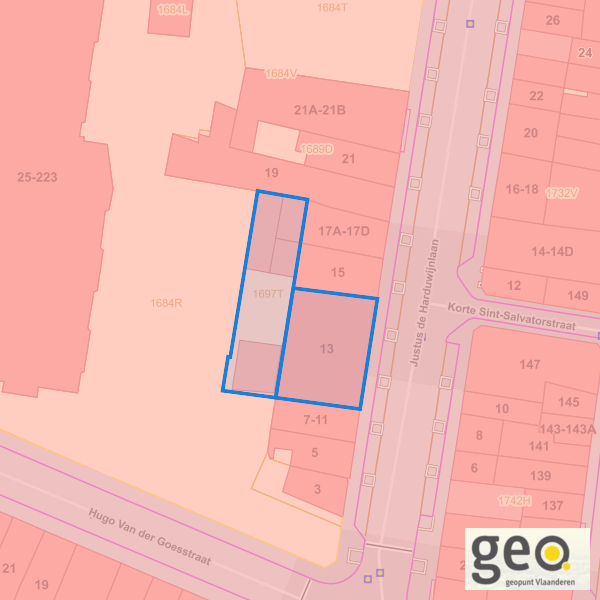 Detailkaarten recht van voorkoopDetailkaarten recht van voorkoop pagina 1Rvv: Ruimtelijke ordening
www.geopunt.be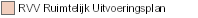 Rvv: Vlaamse wooncode
www.geopunt.be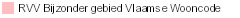 Detailkaarten recht van voorkoop pagina 2Rvv: Ruilverkaveling
www.geopunt.be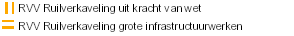 Rvv: Havengebieden
www.geopunt.be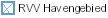 Detailkaarten recht van voorkoop pagina 3Rvv: de Vlaamse waterweg
www.geopunt.be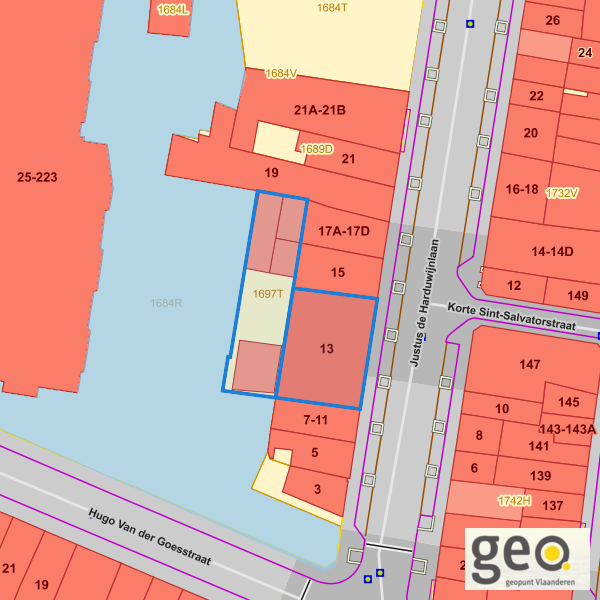 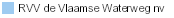 Rvv: Complexe Projecten
www.geopunt.be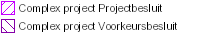 Detailkaarten recht van voorkoop pagina 4Rvv: Oeverzones en overstromingsgebieden
www.geopunt.be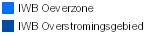 Rvv: Natuurreservaten
www.geopunt.be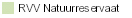 Detailkaarten recht van voorkoop pagina 5Rvv: Landinrichtingsplan en inrichtingsnota
www.geopunt.be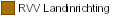 Rvv: Natuurinrichtingsprojecten
www.geopunt.be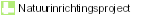 Detailkaarten recht van voorkoop pagina 6Rvv: Vlaams Ecologisch Netwerk
www.geopunt.be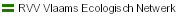 Rvv: Speciale beschermingszones natuur
www.geopunt.be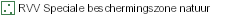 Beschermd onroerend erfgoed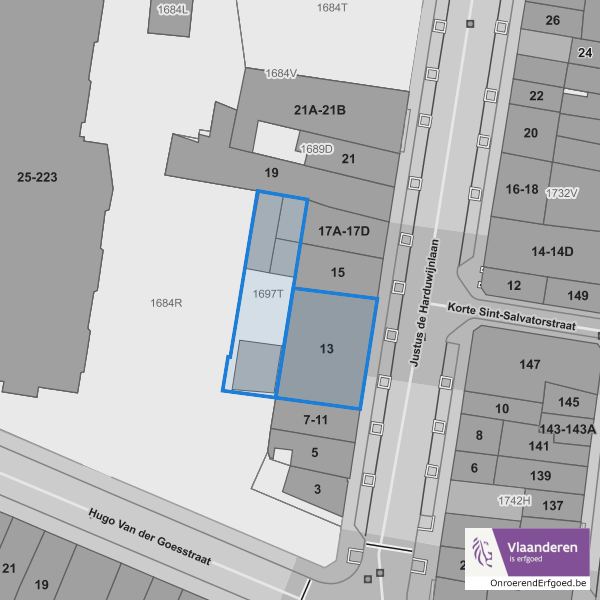 Detailkaarten beschermd onroerend erfgoedDetailkaarten beschermd onroerend erfgoed pagina 1Beschermde archeologische sites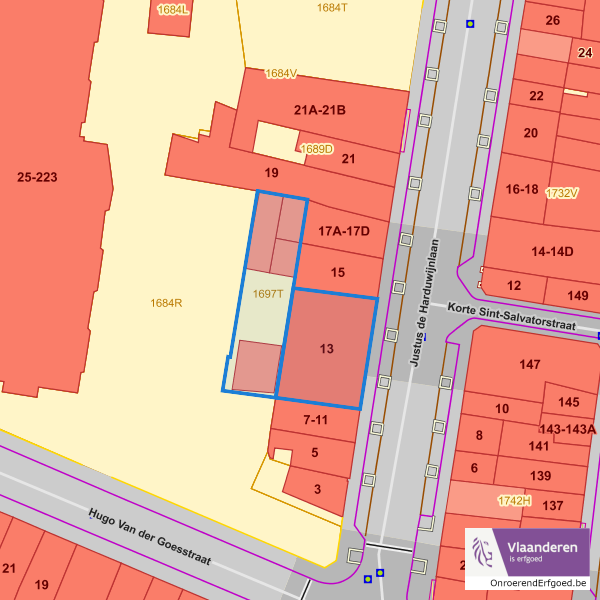 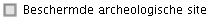 Beschermde cultuurhistorische landschappen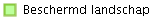 Detailkaarten beschermd onroerend erfgoed pagina 2Beschermde monumenten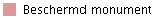 Beschermde overgangszones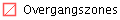 Detailkaarten beschermd onroerend erfgoed pagina 3Beschermde stads en dorpsgezichten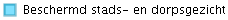 Vastgestelde inventarissen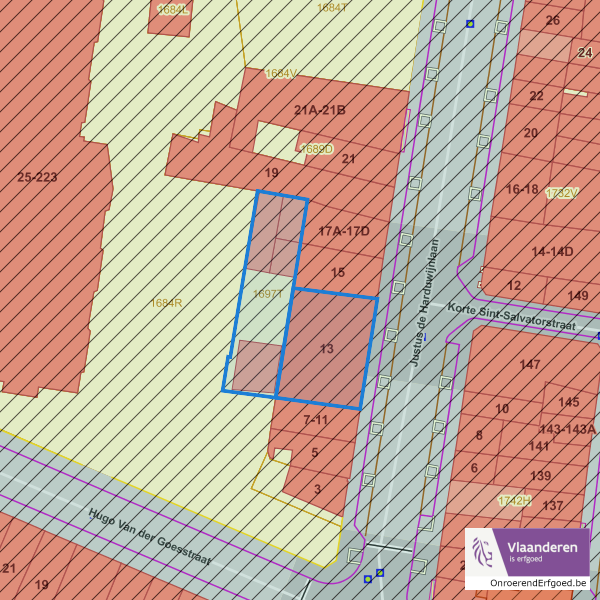 Detailkaarten vastgestelde inventarissenDetailkaarten vastgestelde inventaris pagina 1Vastgestelde inventaris: Archeologische zones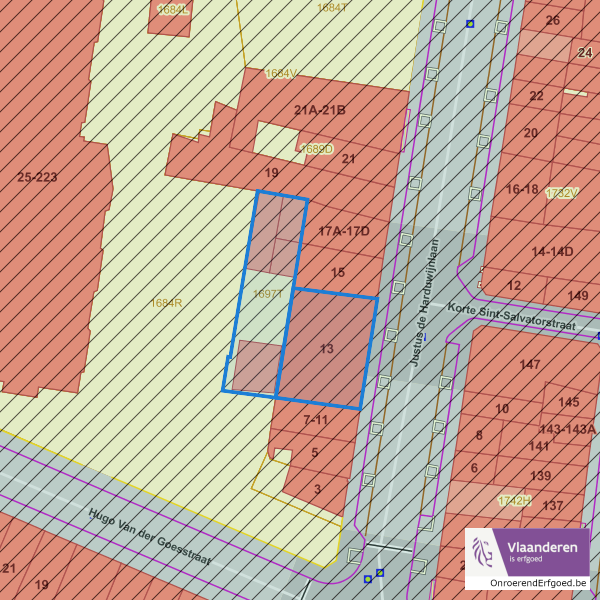 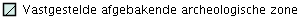 Vastgestelde inventaris: Bouwkundig erfgoed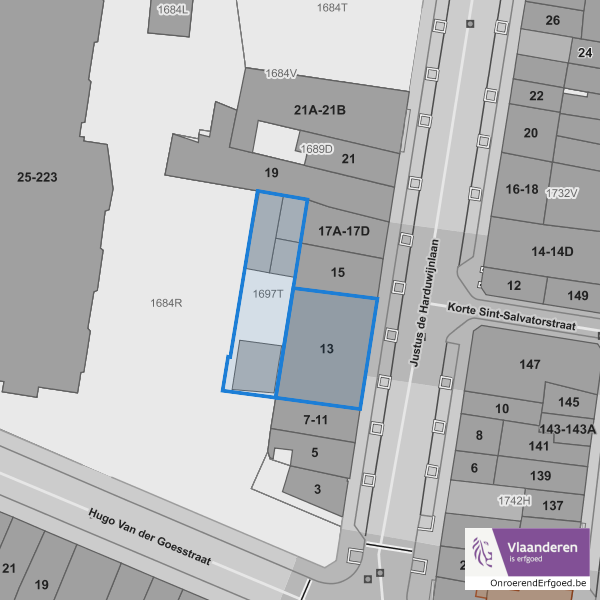 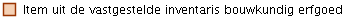 Detailkaarten vastgestelde inventaris pagina 2Vastgestelde inventaris: Houtige beplanting met erfgoedwaarde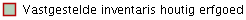 Vastgestelde inventaris: Historische tuinen en parken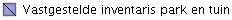 Detailkaarten vastgestelde inventaris pagina 3Vastgestelde inventaris: Relicten landschapsatlas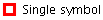 Wetenschappelijke inventarissen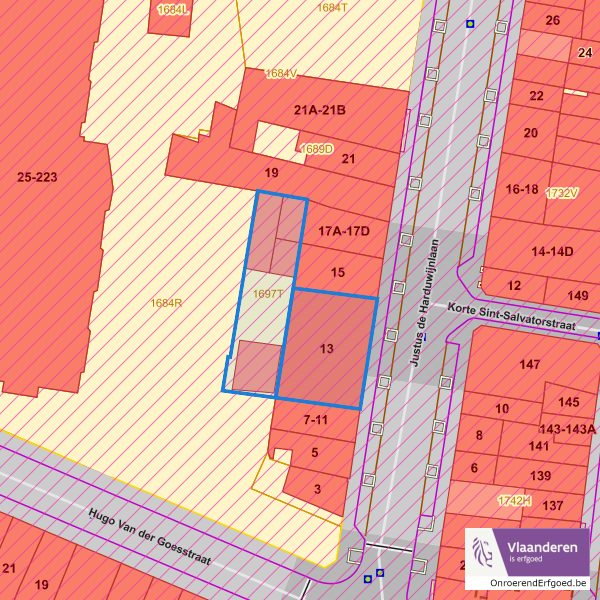 Detailkaarten wetenschappelijke inventarissenDetailkaarten wetenschappelijke inventarissen pagina 1Bouwkundige elementen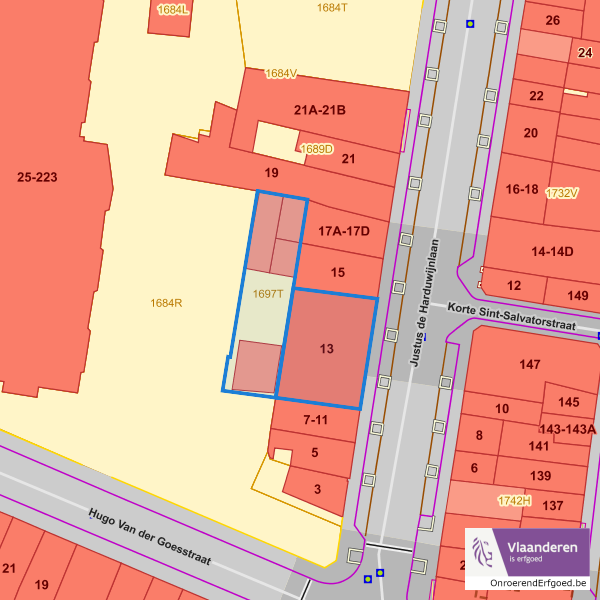 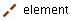 Bouwkundige gehelen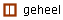 Detailkaarten wetenschappelijke inventarissen pagina 2Landschappelijke elementen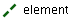 Landschappelijke gehelen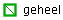 Detailkaarten wetenschappelijke inventarissen pagina 3Archeologische gehelen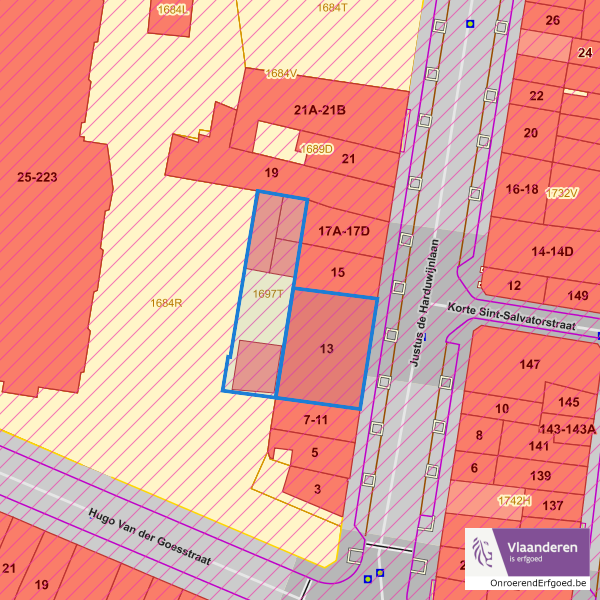 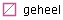 Unesco werelderfgoed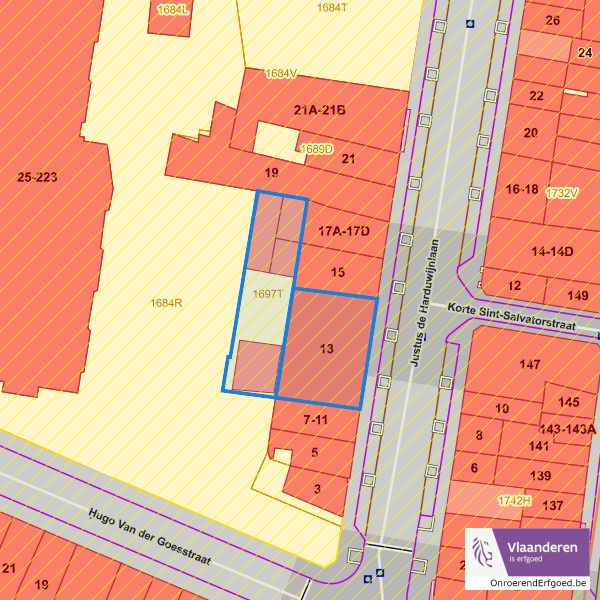 Detailkaarten Unesco werelderfgoedUnesco: Bufferzones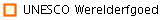 Unesco: Kernzones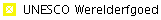 Historische kaartenAtlas der Buurtwegen (ca 1840)
www.geopunt.be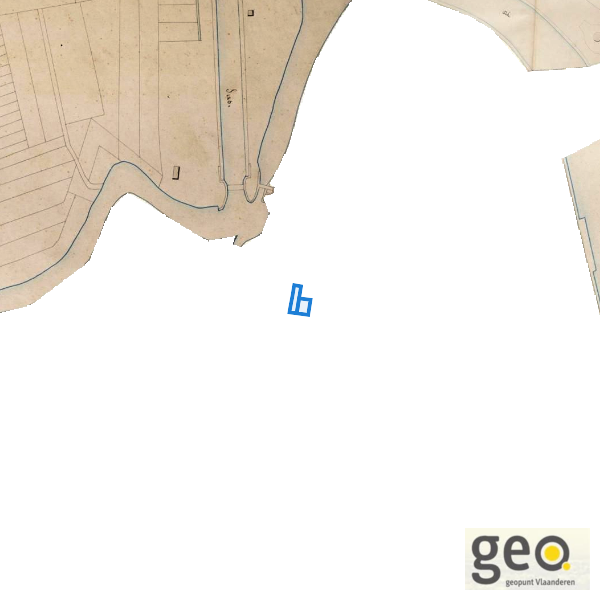 WoningkwaliteitWoningkwaliteit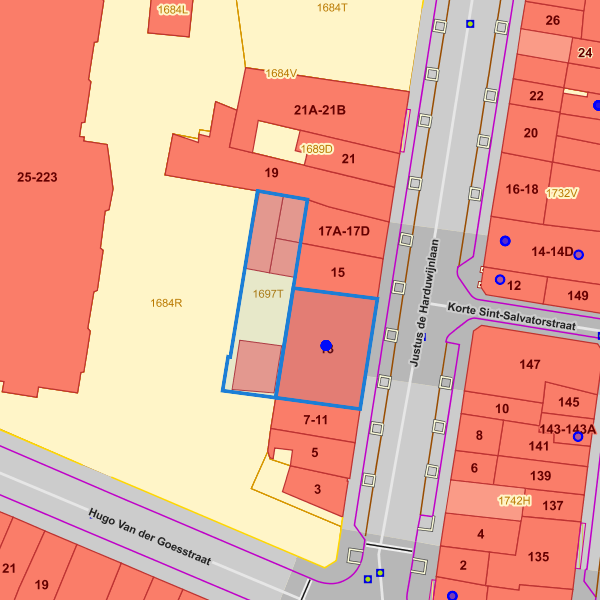 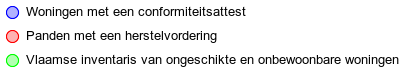 